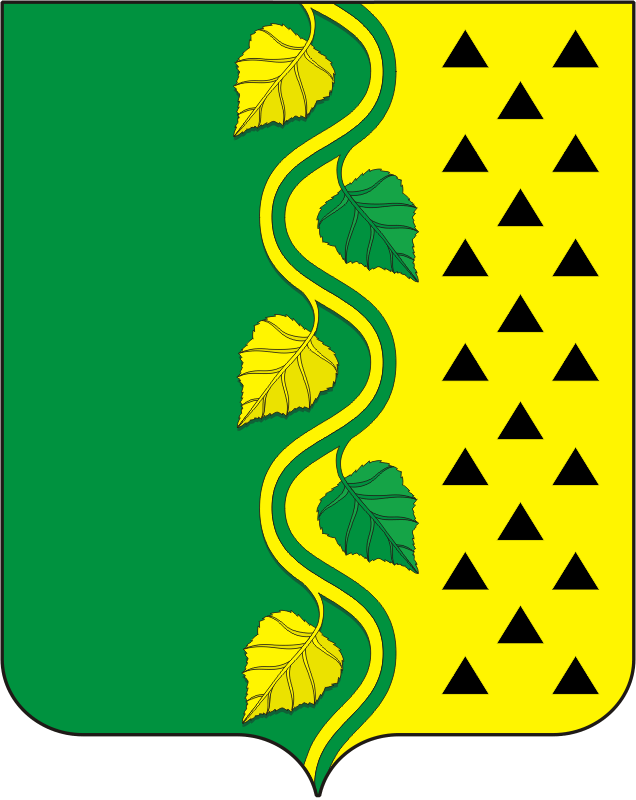 АДМИНИСТРАЦИЯ НОВОСОКУЛАКСКОГО СЕЛЬСОВЕТА САРАКТАШСКОГО РАЙОНА ОРЕНБУРГСКОЙ ОБЛАСТИП О С Т А Н О В Л Е Н И Е____________________________________________________________________28.02.2022                           с. Новосокулак                                        № 13-пО назначении и организации публичных слушаний по проекту изменений и дополнений в Устав муниципального образования Новосокулакский сельсовет Саракташского района Оренбургской области                    В целях приведения Устава муниципального образования Новосокулакский сельсовет Саракташского района Оренбургской области в соответствие с действующим законодательством, руководствуясь Федеральным законом от 06.10.2003 № 131-ФЗ «Об общих принципах организации местного самоуправления в Российской Федерации», Уставом Новосокулакского сельсовета, Положением об организации и проведении  публичных слушаний или общественных обсуждений в сельском поселении Новосокулакский сельсовет , утвержденным решением Совета депутатов  Новосокулакского сельсовета от 18.06.2021г  № 37.Обнародовать 1 марта 2022 года проект Решения Совета депутатов Новосокулакского сельсовета Саракташского района Оренбургской области «О внесении изменений и дополнений  в Устав муниципального образования Новосокулакский сельсовет Саракташского района Оренбургской области (приложение №1) и Порядок учета предложений и участия граждан в обсуждении проекта(приложение № 2).2. Провести публичное слушание по проекту Решения Совета депутатов Новосокулакского сельсовета Саракташского района Оренбургской области «О внесении изменений и дополнений  в Устав муниципального образования Новосокулакский сельсовет Саракташского района Оренбургской области» 16 марта 2022 года в 18-10 часов в здании администрации Новосокулакского сельсовета по адресу: Оренбургская область, Саракташский район, село Новосокулак, улица Центральная, 41(зрительный зал Новосокулакского ДК ).3. Определить местом сбора предложений и замечаний всех заинтересованных лиц по проекту в здании администрации сельсовета  с.Новосокулак, ул.Центральная,32 и установить срок подачи замечаний и предложений  до 15 марта 2022 г. 4. Назначить лицом, ответственным за сбор и обобщение предложений и замечаний населения по проекту Решения Совета депутатов Новосокулакского сельсовета Саракташского района Оренбургской области «О внесении изменений и дополнений  в Устав муниципального образования Новосокулакский  сельсовет Саракташского района Оренбургской области»  Панину Галину Александровну – специалиста 1 категории   администрации сельсовета .5. Создать комиссию по подготовке и проведению публичных слушаний по проекту Решения Совета депутатов Новосокулакского сельсовета Саракташского района Оренбургской области «О внесении изменений и дополнений  в Устав муниципального образования Новосокулакский сельсовет Саракташского района Оренбургской области и утвердить его состав согласно приложению № 3.6. Результаты проведенных публичных слушаний обнародовать и  разместить на официальном сайте Новосокулакского сельсовета Саракташского района в сети Интернет.7.   Контроль за исполнением настоящего постановления оставляю за собой.8. Настоящее  постановление вступает в силу со дня его подписания.Глава сельсовета                                                                                А.Н. ГусакРазослано: прокуратуре района, на сайт, в места для обнародования, депутатам сельсовета, в делоПриложение №1к постановлению администрацииНовосокулакского сельсовета Саракташского района Оренбургской областиот 28.02. 2022 № 13 -пСОВЕТ ДЕПУТАТОВ МУНИЦИПАЛЬНОГО ОБРАЗОВАНИЯ НОВОСОКУЛАКСКИЙ СЕЛЬСОВЕТ САРАКТАШСКОГО РАЙОНА ОРЕНБУРГСКОЙ ОБЛАСТИРЕШЕНИЕот «____» _________ 2022г. №____О внесении изменений в Устав муниципального образования Новосокулакский сельсовет Саракташского района Оренбургской областиВ соответствии с Федеральным законом от 06.10.2003 № 131-ФЗ «Об общих принципах организации местного самоуправления в Российской Федерации», руководствуясь Уставом муниципального образования Новосокулакский сельсовет Саракташского района Оренбургской области, Совет депутатов муниципального образования Новосокулакский сельсоветРЕШИЛ:1. Внести в Устав муниципального образования Новосокулакский сельсовет Саракташского района Оренбургской области изменения согласно приложению №1.2. Главе муниципального образования Новосокулакский сельсовет Саракташского района Оренбургской области представить документы для государственной регистрации изменений в Устав муниципального образования Новосокулакский сельсовет Саракташского района Оренбургской области в Управление Министерства юстиции по Оренбургской области в течение 15 дней с момента принятия решения о внесении изменений в Устав.3. Изменения в Устав муниципального образования Новосокулакский сельсовет Саракташского района Оренбургской области вступают в силу после их государственной регистрации, обнародования и подлежат размещению на сайте муниципального образования Новосокулакский сельсовет Саракташского района Оренбургской области.3. Глава муниципального образования Новосокулакский сельсовет Саракташского района Оренбургской области обязан обнародовать зарегистрированное решение о внесении изменений и дополнений в Устав в течение семи дней со дня поступления из Управления Министерства юстиции Российской Федерации по Оренбургской области уведомления о включении сведений о муниципальном правовом акте о внесении изменений в Устав в реестр уставов муниципальных образований Оренбургской области.4. Направить сведения об обнародовании изменений в Устав в Управление Минюста России по Оренбургской области в течении 10 дней после дня их обнародования.5. Контроль за исполнением данного решения возложить на постоянную комиссию по мандатным вопросам, вопросам местного самоуправления, законности, правопорядка.Председатель Совета депутатовНовосокулакского сельсоветаГлава муниципального образованияНовосокулакский сельсоветПриложение к решениюСовета депутатовНовосокулакского сельсоветаСаракташского районаОренбургской областиот «___» _________ 2022г. №___Изменения в устав муниципального образования Новосокулакский сельсовет Саракташского района Оренбургской области1.1. В части 1 статьи 5 Устава:1) пункт 5 изложить в следующей редакции:«5) дорожная деятельность в отношении автомобильных дорог местного значения в границах населенных пунктов поселения и обеспечение безопасности дорожного движения на них, включая создание и обеспечение функционирования парковок (парковочных мест), осуществление муниципального контроля на автомобильном транспорте, городском наземном электрическом транспорте и в дорожном хозяйстве в границах населенных пунктов поселения, организация дорожного движения, а также осуществление иных полномочий в области использования автомобильных дорог и осуществления дорожной деятельности в соответствии с законодательством Российской Федерации;»;2) пункт 21 изложить в следующей редакции:«21) утверждение правил благоустройства территории поселения, осуществление муниципального контроля в сфере благоустройства, предметом которого является соблюдение правил благоустройства территории поселения, требований к обеспечению доступности для инвалидов объектов социальной, инженерной и транспортной инфраструктур и предоставляемых услуг, организация благоустройства территории поселения в соответствии с указанными правилами;»;3) пункт 27 изложить в следующей редакции:«27) создание, развитие и обеспечение охраны лечебно-оздоровительных местностей и курортов местного значения на территории поселения, а также осуществление муниципального контроля в области охраны и использования особо охраняемых природных территорий местного значения;».1.2. Пункт 5 части 1 статьи 6 Устава признать утратившим силу.1.3. Главу II Устава дополнить статьей 6.1 следующего содержания:«Статья 6.1 Муниципальный контроль1. Органы местного самоуправления организуют и осуществляют муниципальный контроль за соблюдением требований, установленных муниципальными правовыми актами, принятыми по вопросам местного значения, а в случаях, если соответствующие виды контроля отнесены федеральными законами к полномочиям органов местного самоуправления, также муниципальный контроль за соблюдением требований, установленных федеральными законами, законами Оренбургской области.2. Организация и осуществление видов муниципального контроля регулируются Федеральным законом от 31.07.2020 № 248-ФЗ «О государственном контроле (надзоре) и муниципальном контроле в Российской Федерации».3. Муниципальный контроль подлежит осуществлению при наличии в границах муниципального образования объектов соответствующего вида контроля.4. Органом местного самоуправления муниципального образования Новосокулакский сельсовет Саракташского района Оренбургской области, уполномоченным на осуществление муниципального контроля является администрация муниципального образования Новосокулакский сельсовет Саракташского района Оренбургской области.».1.4. Статью 12 Устава изложить в следующей редакции:«Статья 12. Сход граждан1. В случаях, предусмотренных Федеральным законом от 06.10.2003 № 131-ФЗ «Об общих принципах организации местного самоуправления в Российской Федерации», сход граждан может проводиться:1) в населенном пункте по вопросу изменения границ поселения (муниципального района), в состав которого входит указанный населенный пункт, влекущего отнесение территории указанного населенного пункта к территории другого поселения (муниципального района);2) в населенном пункте, входящем в состав поселения, по вопросу введения и использования средств самообложения граждан на территории данного населенного пункта;3) в сельском населенном пункте по вопросу выдвижения кандидатуры старосты сельского населенного пункта, а также по вопросу досрочного прекращения полномочий старосты сельского населенного пункта;4) в соответствии с законом Оренбургской области на части территории населенного пункта, входящего в состав поселения, по вопросу введения и использования средств самообложения граждан на данной части территории населенного пункта.1.1. В сельском населенном пункте сход граждан также может проводиться в целях выдвижения кандидатур в состав конкурсной комиссии при проведении конкурса на замещение должности муниципальной службы в случаях, предусмотренных законодательством Российской Федерации о муниципальной службе.1.2. Сход граждан, предусмотренный пунктом 4 части 1 настоящей статьи, может созываться представительным органом муниципального образования по инициативе группы жителей соответствующей части территории населенного пункта численностью не менее 10 человек.2. Сход граждан, предусмотренный настоящей статьей, правомочен при участии в нем более половины обладающих избирательным правом жителей населенного пункта (либо части его территории) или поселения. В случае, если в населенном пункте отсутствует возможность одновременного совместного присутствия более половины обладающих избирательным правом жителей данного населенного пункта, сход граждан проводится поэтапно в срок, не превышающий одного месяца со дня принятия решения о проведении схода граждан. При этом лица, ранее принявшие участие в сходе граждан, на последующих этапах участия в голосовании не принимают. Решение схода граждан считается принятым, если за него проголосовало более половины участников схода граждан.».1.5. Главу III Устава дополнить статьей 13.1 следующего содержания:«Статья 13.1. Инициативные проекты1. В целях реализации мероприятий, имеющих приоритетное значение для жителей муниципального образования или его части, по решению вопросов местного значения или иных вопросов, право решения которых предоставлено органам местного самоуправления, в местную администрацию может быть внесен инициативный проект. Порядок определения части территории муниципального образования, на которой могут реализовываться инициативные проекты, устанавливается нормативным правовым актом представительного органа муниципального образования.2. Порядок выдвижения, внесения, обсуждения, рассмотрения инициативных проектов, а также проведения их конкурсного отбора устанавливается представительным органом муниципального образования.3. Инициаторы проекта, другие граждане, проживающие на территории соответствующего муниципального образования, уполномоченные сходом, собранием или конференцией граждан, а также иные лица, определяемые законодательством Российской Федерации, вправе осуществлять общественный контроль за реализацией инициативного проекта в формах, не противоречащих законодательству Российской Федерации.4. Порядок определения лиц, которым предоставлено право выступить инициаторами проектов, требования к составу сведений, которые должны содержать инициативные проекты, порядок выявления мнения граждан по вопросу о поддержке инициативных проектов и доведения до сведения граждан законодательно предусмотренной информации об инициативном проекте, порядок рассмотрения инициативных проектов устанавливаются федеральным законодательством, а также законодательством Оренбургской области, нормативными правовыми актами Совета депутатов сельсовета в соответствии с  федеральным законодательством и законодательством либо иным нормативным правовым актом Оренбургской области.».1.7. В статье 16 Устава:1) часть 4 изложить в следующей редакции:«4. Порядок организации и проведения публичных слушаний определяется положением о публичных слушаниях, утверждаемым решением Совета депутатов сельсовета и должен предусматривать заблаговременное оповещение жителей муниципального образования о времени и месте проведения публичных слушаний, заблаговременное ознакомление с проектом муниципального правового акта, в том числе посредством его размещения на официальном сайте органа местного самоуправления в информационно-телекоммуникационной сети "Интернет" или  в случае, если орган местного самоуправления не имеет возможности размещать информацию о своей деятельности в информационно-телекоммуникационной сети "Интернет", на официальном сайте Правительства Оренбургской области или муниципального образования с учетом положений Федерального закона от 9 февраля 2009 года № 8-ФЗ "Об обеспечении доступа к информации о деятельности государственных органов и органов местного самоуправления" (далее в настоящей статье - официальный сайт), возможность представления жителями муниципального образования своих замечаний и предложений по вынесенному на обсуждение проекту муниципального правового акта, в том числе посредством официального сайта, другие меры, обеспечивающие участие в публичных слушаниях жителей муниципального образования, обнародование результатов публичных слушаний, включая мотивированное обоснование принятых решений, в том числе посредством их размещения на официальном сайте.Положением о публичных слушаниях, утверждаемым решением Совета депутатов сельсовета может быть установлено, что для размещения материалов и информации, указанных в абзаце первом настоящей части, обеспечения возможности представления жителями муниципального образования своих замечаний и предложений по проекту муниципального правового акта, а также для участия жителей муниципального образования в публичных слушаниях с соблюдением требований об обязательном использовании для таких целей официального сайта может использоваться федеральная государственная информационная система "Единый портал государственных и муниципальных услуг (функций)", порядок использования которой для целей настоящей статьи устанавливается Правительством Российской Федерации.»;2). часть 5 изложить в следующей редакции:«5. По проектам генеральных планов, проектам правил землепользования и застройки, проектам планировки территории, проектам межевания территории, проектам правил благоустройства территорий, проектам, предусматривающим внесение изменений в один из указанных утвержденных документов, проектам решений о предоставлении разрешения на условно разрешенный вид использования земельного участка или объекта капитального строительства, проектам решений о предоставлении разрешения на отклонение от предельных параметров разрешенного строительства, реконструкции объектов капитального строительства, вопросам изменения одного вида разрешенного использования земельных участков и объектов капитального строительства на другой вид такого использования при отсутствии утвержденных правил землепользования и застройки проводятся публичные слушания или общественные обсуждения в соответствии с законодательством о градостроительной деятельности.».Статью 24 Компетенция Совета депутатов сельсовета изложить в новой редакции следующего содержания:“1. В исключительной компетенции представительного органа муниципального образования находятся:1) принятие устава муниципального образования и внесение в него изменений и дополнений;2) утверждение местного бюджета и отчета о его исполнении;3) установление, изменение и отмена местных налогов и сборов в соответствии с законодательством Российской Федерации о налогах и сборах;4) утверждение стратегии социально-экономического развития муниципального образования;5) определение порядка управления и распоряжения имуществом, находящимся в муниципальной собственности;6) определение порядка принятия решений о создании, реорганизации и ликвидации муниципальных предприятий, а также об установлении тарифов на услуги муниципальных предприятий и учреждений, выполнение работ, за исключением случаев, предусмотренных федеральными законами;7) определение порядка участия муниципального образования в организациях межмуниципального сотрудничества;8) определение порядка материально-технического и организационного обеспечения деятельности органов местного самоуправления;9) контроль за исполнением органами местного самоуправления и должностными лицами местного самоуправления полномочий по решению вопросов местного значения;10) принятие решения об удалении главы муниципального образования в отставку;11) утверждение правил благоустройства территории муниципального образования.2. В компетенции представительного органа муниципального образования находятся:1) принятие решения о создании контрольно-счетного органа в целях осуществления внешнего муниципального финансового контроля;2) определение органа, осуществляющего муниципальный контроль, в соответствии с Федеральным законом от 31.07.2020 № 248-ФЗ «О государственном контроле (надзоре) и муниципальном контроле в Российской Федерации»;3) иные полномочия, определенные федеральными законами и принимаемыми в соответствии с ними Уставом (Основным законом), законами Оренбургской области и настоящим Уставом.3. Совет депутатов сельсовета заслушивает ежегодные отчеты главы муниципального образования о результатах его деятельности, деятельности местной администрации и иных подведомственных главе муниципального образования органов местного самоуправления, в том числе о решении вопросов, поставленных Советом депутатов.”1.9. Пункт 7 части 1 статьи 27 Устава изложить в следующей редакции:«7) прекращения гражданства Российской Федерации либо гражданства иностранного государства - участника международного договора Российской Федерации, в соответствии с которым иностранный гражданин имеет право быть избранным в органы местного самоуправления, наличия гражданства (подданства) иностранного государства либо вида на жительство или иного документа, подтверждающего право на постоянное проживание на территории иностранного государства гражданина Российской Федерации либо иностранного гражданина, имеющего право на основании международного договора Российской Федерации быть избранным в органы местного самоуправления, если иное не предусмотрено международным договором Российской Федерации;».2. Статью 28 дополнить частью 12 следующего содержания: «12. Главе муниципального образования предоставляется ежегодный оплачиваемый отпуск продолжительностью 42 календарных дня.Сверх ежегодного оплачиваемого отпуска главе муниципального образования за выслугу лет предоставляется дополнительный оплачиваемый отпуск продолжительностью, установленной для муниципальных служащих Оренбургской области».3. Пункт 7 части 1 статьи 29 изложить в следующей редакции:«7) представляет на утверждение Совета депутатов планы и программы развития сельсовета, отчеты об их исполнении».2. Пункт 9 части 1 статьи 30 Устава изложить в следующей редакции:«9) прекращения гражданства Российской Федерации либо гражданства иностранного государства - участника международного договора Российской Федерации, в соответствии с которым иностранный гражданин имеет право быть избранным в органы местного самоуправления, наличия гражданства (подданства) иностранного государства либо вида на жительство или иного документа, подтверждающего право на постоянное проживание на территории иностранного государства гражданина Российской Федерации либо иностранного гражданина, имеющего право на основании международного договора Российской Федерации быть избранным в органы местного самоуправления, если иное не предусмотрено международным договором Российской Федерации;».1.9. В части 1 статьи 38 Устава:1) пункт 9 изложить в следующей редакции:«9) сообщать в письменной форме представителю нанимателя (работодателю) о прекращении гражданства Российской Федерации либо гражданства (подданства) иностранного государства - участника международного договора Российской Федерации, в соответствии с которым иностранный гражданин имеет право находиться на муниципальной службе, в день, когда муниципальному служащему стало известно об этом, но не позднее пяти рабочих дней со дня прекращения гражданства Российской Федерации либо гражданства (подданства) иностранного государства - участника международного договора Российской Федерации, в соответствии с которым иностранный гражданин имеет право находиться на муниципальной службе;»;2) дополнить пунктом 9.1 следующего содержания:«9.1) сообщать в письменной форме представителю нанимателя (работодателю) о приобретении гражданства (подданства) иностранного государства либо получении вида на жительство или иного документа, подтверждающего право на постоянное проживание гражданина на территории иностранного государства, в день, когда муниципальному служащему стало известно об этом, но не позднее пяти рабочих дней со дня приобретения гражданства (подданства) иностранного государства либо получения вида на жительство или иного документа, подтверждающего право на постоянное проживание гражданина на территории иностранного государства;».1.10. В части 1 статьи 39 Устава:1) пункт 6 изложить в следующей редакции:«6) прекращения гражданства Российской Федерации либо гражданства (подданства) иностранного государства - участника международного договора Российской Федерации, в соответствии с которым иностранный гражданин имеет право находиться на муниципальной службе;»;2) пункт 7 изложить в следующей редакции:«7) наличия гражданства (подданства) иностранного государства либо вида на жительство или иного документа, подтверждающего право на постоянное проживание гражданина на территории иностранного государства, если иное не предусмотрено международным договором Российской Федерации;».1.11. Статью 60 Устава изложить в следующей редакции:«Статья 60. Средства самообложения граждан1. Средствами самообложения граждан являются разовые платежи граждан, осуществляемые для решения конкретных вопросов местного значения. Размер платежей в порядке самообложения граждан устанавливается в абсолютной величине равным для всех жителей муниципального образования (населенного пункта (либо части его территории), входящего в состав поселения), за исключением отдельных категорий граждан, численность которых не может превышать 30 процентов от общего числа жителей муниципального образования (населенного пункта (либо части его территории), входящего в состав поселения) и для которых размер платежей может быть уменьшен.2. Вопросы введения и использования средств самообложения граждан решаются на местном референдуме, а в случаях, установленных частью 2 статьи 56 Федерального закона от 06.10.2003 № 131-ФЗ «Об общих принципах организации местного самоуправления в Российской Федерации», на сходе граждан.».1.12. Главу VIII Устава дополнить статьей 60.1 следующего содержания:«Статья 60.1. Финансовое и иное обеспечение реализации инициативных проектов1. Источником финансового обеспечения реализации инициативных проектов, предусмотренных статьей 13.1 настоящего Устава, являются предусмотренные решением о местном бюджете бюджетные ассигнования на реализацию инициативных проектов, формируемые в том числе с учетом объемов инициативных платежей и (или) межбюджетных трансфертов из бюджета Оренбургской области, предоставленных в целях финансового обеспечения соответствующих расходных обязательств муниципального образования.2. Реализация инициативных проектов может обеспечиваться также в форме добровольного имущественного и (или) трудового участия заинтересованных лиц.».1.13. Часть 5 статьи 63 Устава изложить в следующей редакции:«5. Устав муниципального образования, муниципальный правовой акт о внесении изменений и дополнений в Устав муниципального образования подлежат  обнародованию после их государственной регистрации и вступают в силу после их обнародования. Глава муниципального образования обязан обнародовать зарегистрированные Устав муниципального образования, муниципальный правовой акт о внесении изменений и дополнений в устав муниципального образования в течение семи дней со дня поступления из Управления министерства юстиции Российской Федерации по Оренбургской области уведомления о включении сведений об уставе муниципального образования, муниципальном правовом акте о внесении изменений в устав муниципального образования в  реестр уставов муниципальных образований Оренбургской области.».Приложение №2к постановлению администрацииНовосокулакского сельсовета Саракташского района Оренбургской областиот 28.02. 2022 №  13-пПорядок учета предложений и участия граждан в обсуждении проекта1. Настоящий Порядок регулирует вопросы внесения, учета и рассмотрения Советом депутатов муниципального образования Новосокулакский сельсовет Саракташского района Оренбургской области предложений по проекту изменений и дополнений  в Устав муниципального образования Новосокулакский сельсовет Саракташского района Оренбургской области.2. Проект решения Совета депутатов о внесении изменений и дополнений в Устав муниципального образования подлежит официальному обнародованию (размещению на информационных стендах Совета депутатов и администрации муниципального образования Новосокулакский  сельсовет).Проект решения Совета депутатов о внесении изменений и дополнений в Устав муниципального образования размещается на официальном сайте муниципального образования. 3. Предложения должны быть сформулированы в виде поправок к соответствующим пунктам проекта решения Совета депутатов о внесении изменений и дополнений в Устав муниципального образования и сопровождаться пояснительной запиской, в которой обосновывается необходимость их принятия.4. Предложения в течение 10 дней со дня официального обнародования проекта направляются в Совет депутатов почтой по адресу: 462118, Оренбургская область, Саракташский район, с.Новосокулак, ул. Центральная, д.32 ,а также электронной почтой: galina22443@yandex.ru либо непосредственно передаются от заявителей в Совет депутатов муниципального образования  Новосокулакский сельсовет.5. Предложения, поступившие депутату Совета депутатов от избирателей передаются  депутатом  в  аппарат Совета депутатов непосредственно  или  с сопроводительным письмом, направленным почтой (в электронном виде).6. Предложения, поступившие в Совет депутатов, регистрируются в день поступления и передаются в постоянную депутатскую комиссию Совета депутатов Васильевского сельсовета для рассмотрения.7. Постоянная депутатская комиссия Совета депутатов рассматривает проект решения Совета депутатов о внесении изменений и дополнений в Устав муниципального образования и поступившие в соответствии с настоящим Порядком предложения не позднее 10 дней со дня официального обнародования проекта решения Совета депутатов «О внесении изменений и  дополнений в Устав муниципального образования Новосокулакский сельсовет Саракташсокго района Оренбургской области».8. Заключение депутатской комиссии Совета депутатов по проекту решения Совета депутатов о внесении изменений и дополнений в Устав муниципального образования и внесенных предложений к решению, одобренных и не одобренных комиссией, направляется главе муниципального образования для рассмотрения его на заседании Совета депутатов в соответствии с Регламентом Совета депутатов.Приложение №3к постановлению администрацииНовосокулакского сельсовета Саракташского района Оренбургской областиОт 28.02. 2022 №  13-пКомиссияпо подготовке и проведению публичных слушаний по проекту Решения Совета депутатов Новосокулакского сельсовета Саракташского района Оренбургской области «О внесении изменений и дополнений  в Устав муниципального образования Новосокулакский сельсовет Саракташского района Оренбургской областиПредседатель комиссии – Гусак Александр Николаевич – глава сельсоветаЧлены комиссии :1. Панина Галина Александровна -  специалист 1 категории  администрации Новосокулакского сельсовета.2. Ровенских Татьяна Михайловна – председатель Совета депутатов   Новосокулакского сельсовета.ПРОЕКТ РЕШЕНИЯ СОВЕТА ДЕПУТАТОВ	